MATEMÁTICAS-TAREA 1:Página 117 ejercicio 4, 5 y 6 (suma de números decimales). -TAREA 2:Página 118 ejercicio 1 (resta de números decimales).-TAREA 3:Página 119 ejercicios 4 y 5 (resta de números decimales).-TAREA 4:Realiza las siguientes divisiones de dos cifras:368451: 92		- 56410: 29796328: 40		- 72014: 85***RECUERDA!!! Si tienes alguna duda sobre cómo sumar o restar con números decimales puedes pedir ayuda en casa, mirar los ejemplos del libro o ver los vídeos. Este es el enlace para los vídeos:Suma números decimales: https://www.youtube.com/watch?v=BkP7HZgYm8cSuma números decimales: https://www.youtube.com/watch?v=iG972_-649MSOCIALES-TAREA 1:Repasar lo estudiado de la página 45.-TAREA 2:Leer páginas 46 y 47. Ver el vídeo que explica y/o aclara los contenidos de las páginas 46 y 47. Video: https://www.youtube.com/watch?v=AYuSbv3yGuoHacer de la página 47 ejercicios 1 y 3.-TAREA 3:Estudiar documento adjunto y hacer actividades del documento.-TAREA 4:Leer página 60 y hacer actividad 1.Hacer climograma. Para hacer un climograma puedes mirar la información de la página 60 del libro y ver el siguiente vídeo que explica cómo hacerlo. Vídeo: https://www.youtube.com/watch?v=1r8uW_0Rcxk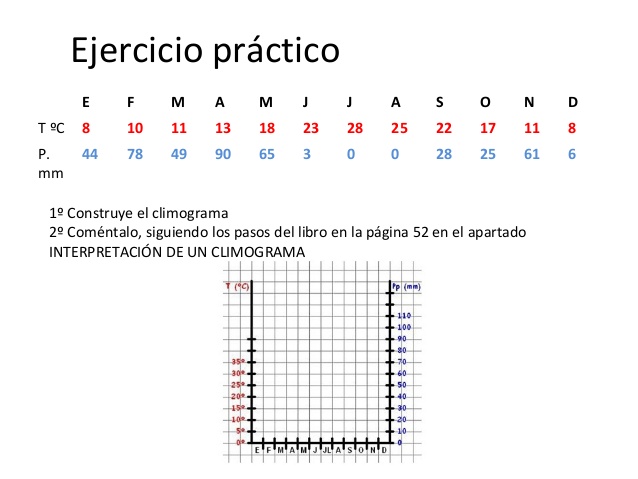 Haz la gráfica que describa el climograma en tu libreta y coméntalo como has hecho en el ejercicio 1 de la página 60.LENGUA-TAREA 1:Leer página 135 y hacer ejercicios 2, 3 y 4.-TAREA 2:Leer página 136. Hacer ejercicios 1, 2, 3 y 5. -TAREA 3:Hacer fichas de acentuación: palabras agudas, llanas y esdrújulas. (Son las fichas que dimos el viernes 13 de marzo y que también van a estar en el blog por si alguien no las tiene). Coloca las siguientes palabras donde correspondan y pon la tilde donde sea necesario:-TAREA 4:Usando la “máquina de chicles”, copia las siguientes palabras en la máquina y analízalas morfológicamente en tu cuaderno como en el ejemplo. ***RECUERDA!!! Puede haber sustantivos, adjetivos, verbos, determinantes…Ejemplo: Casa: sustantivo, singular, femenino.Avion   lagrima  casa   agujero  camion   llave   musica   cartel   peliculaTelevision   ordenador    libro   sarten   azucar  melon   lapicero   lapizCancion   raton   miercoles   sabado   orquesta   esdrujula   juguete   sofaLibro   libreta  jirafa   carnaval   Caceres   golpe   colegio  pastel   vehiculoÉl   azul   coche   comer   su   décimo   jugar    ordenador    cámara     feliz   nosotros   la         esa    mesa     vuestros    seis   varios